
Projectplan Techniekbazen -isforTech 2023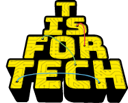 Uitdaging
We dagen jou en je klasgenoten uit om het Beste Techniekidee voor jullie eigen school of directe leefomgeving te bedenken! Thema van dit jaar is duurzaamheid. Zorg jij ervoor dat lampen vanzelf aan en uitgaan als er iemand loopt, of kan de verwarming in school wat zuiniger, of... edenk iets bijzonders Met een goed plan krijgt je team € 1.000,- startkapitaal om het project ook daadwerkelijk uit te voeren. Beschrijf je plan hieronder en stuur het uiterlijk op 10-02-2023 via de mail naar bob@tisfortech.nl  Gegevens van het Team:Naam en plaats van de school:Klas of groep:Naam van het team:Aantal leerlingen in het team:Naam van de docent-coach:Contact emailadres:Contact telefoonnummer: 06 - 
OnderwerpBeschrijf de kern van je plan, welk probleem ga je oplossen? Welke uitdaging ga je aan? Wat ga je doen?Je mag in dit document ook foto’s of links toevoegen om je plan duidelijk te maken.DuurzaamheidLeg een uit waarom jullie project goed is voor meer duurzaamheid?Aanpak en tijdplanning
Beschrijf hier je plan in stappen en wat je gaat doen tussen de start op 17 februari en de uiterlijke inleverdatum op 2 juni. 
Denk bijvoorbeeld aan brainstormen, keuzes maken, uitvoeren, reflecteren, evaluatie en presentatie. 
 Techniekbazen instructieboekjeGeld
Maak een eenvoudige projectbegroting. 
Heb je naast de € 1.000,- bijdrage van TisforTech nog andere inkomsten (nodig). Zo ja, van wie en hoeveel? Hoe ga je het geld besteden?MensenWie zijn er naast de leerlingen en docent-coach in het team nog meer mensen bij het project betrokken? 
Denk b.v. aan een bedrijf of een expert die jullie komt helpen.OpbrengstBeschrijf wat er klaar is aan het einde van jullie project.
Welke eisen stellen jullie zelf aan je project en wanneer is het echt gelukt? Aan de juryWat vinden jullie als team belangrijk om ook nog aan de jury te vertellen?VervolgNa 10 februari 2023 gaat de jury van Techniekbazen de ingeleverde plannen lezen en geven ze ‘Tips en Tops’ waarmee je je plan nog sterker kunt maken. 

Op 17 februari ontvang je bericht van de jury en kun je na goedkeuring direct aan de slag.Als je naar aanleiding van dit format nog vragen hebt kun je mailen of bellen (06-2279 6450) naar Bob.Het team van TisforTech wenst jullie veel succes!